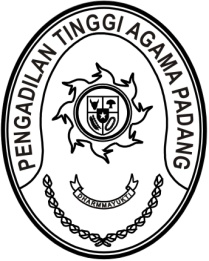 MAHKAMAH AGUNG REPUBLIK INDONESIADIREKTORAT JENDERAL BADAN PERADILAN AGAMAPENGADILAN TINGGI AGAMA PADANGJalan By Pass KM 24, Batipuh Panjang, Koto TangahKota Padang, Sumatera Barat 25171 www.pta-padang.go.id, admin@pta-padang.go.idSURAT PENUNJUKANNomor : 	Dalam rangka kelancaran pelaksanaan Pelantikan dan Pengambilan Sumpah Jabatan Panitera Pengganti pada Pengadilan Tinggi Agama Sumatera Barat, pada hari Selasa, tanggal 17 Oktober 2023, dengan ini kami Ketua Pengadilan Tinggi Agama Sumatera Barat menunjuk pelaksana kegiatan pelantikan sebagaimana tersebut dibawah ini:Pembawa Acara Pelantikan	: Listya Rahma, S.Kom.Pembaca Surat Keputusan	: Rifka Hidayat, S.H.Rohaniawan 	: Drs. DaryamurniDo’a 	: Kutung Saraini, S.Ag.Ajudan	: Rinaldi Orlando, A.Md.A.B.Saksi-saksi	: 1. H. Masdi, S.H.	  2. Dra. SyuryatiSeksi Konsumsi	: 1. Hj. Alifah	  2. Nora Oktavia, S.H.	  3. Dra. Syuryati	  4. Elsa Rusidana, S.E. Seksi Perlengkapan	: 1. Nurasiyah Handayani Rangkuti, S.H.2. Efri SukmaDokumentasi dan Publikasi	: 1. Berki Rahmat, S.Kom.Yasirli Amri, S.Kom.Ade Armawi Paypas, S.Kom.Muhammad Andi Purwanto, A.Md.T.Penanggung Jawab Kado dan 	: 1. Richa Meiliyana Rachmawati, A.Md.A.B.Pembawa Baki	  2. Jelsita Novi, S.H.Seluruh pelaksana pelantikan menggunakan Pakaian Dinas Harian HitamDemikian surat penunjukan ini dibuat untuk dilaksanakan sebagaimana mestinya.            16 Oktober 2023Ketua,Pelmizar